Kedves Szülők!A nyílt napokon való részvéételhez regisztrációs szükséges, mely regisztrációs oldalakra az alábbi linkeken keresztül lehet kapcsolódni. Kérjük, hogy adataikat pontosan töltsék ki, valamint azt, hogy olyan családok regisztráljanak, akiknek még nem járt hozzánk gyermeke – megadva azoknak a szülőknek a lehetőséget, akik most fognak az intézménnyel, óvodai neveléssel megismerkedni. Szintén megkérjük Önöket, hogy olvassák el Házirendünket, az óvodákról készült ismertetőket, mert azokból már rengeteg információ megtudható.Mindenkinek jó ismerkedést kívánok!Köszönettel és üdvözlettel:Katinszki IldikóintézményvezetőNyárs utcai telephely Nyílt nap - 2024. április 09-én kedden délelőtt 10:30-tól - 11:30-ig, április 11-én csütörtökön délelőtt 10:30-11:30-ig és délután 16:00-tól - 17:00-ighttps://forms.gle/zJUcL8RpD54wB4C99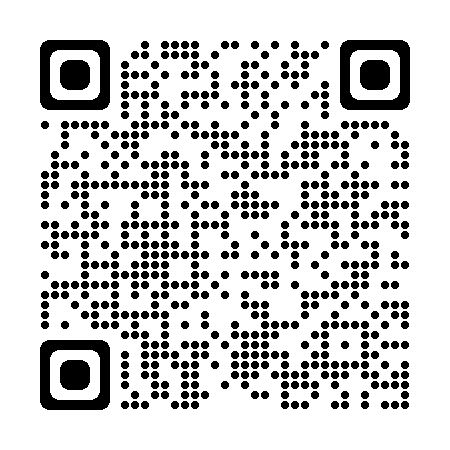 Iskola utcai telephely – Nyílt nap - 2024. április 10-én szerdán délután 16:00-tól 16:30-ig, és 16:30-tól 17:00-ig és 2024. április 15-én hétfőn délelőtt 11:00-tól 11:30-ighttps://forms.gle/EegvbR7Voj2YKpuk6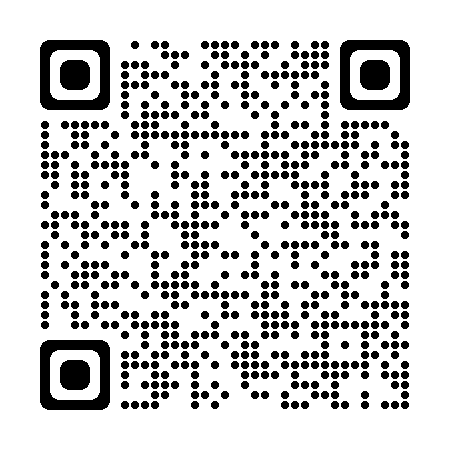 Toldy Ferenc utcai telephelyNyílt nap - 2024. április 18-án csütörtökön délelőtt 10 :00-től 11:00-ig és délután 16:00-tól 17:00-ighttps://forms.gle/peWxZ7AJKSnf5JvB7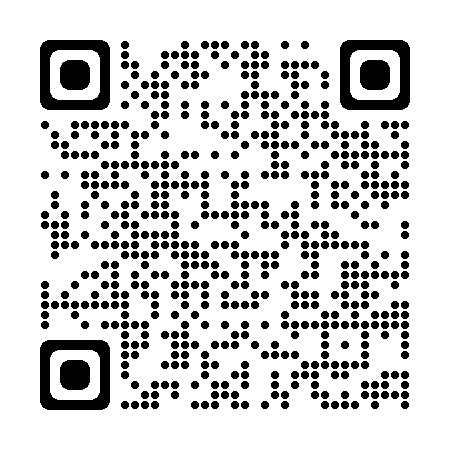 Lovas úti telephelyNyílt nap - 2024. április 15-én hétfőn és 16-án kedden délután 16:00-tól- 17:00-ig, mindkét naponhttps://forms.gle/kcYKdHcZAAFToU7T9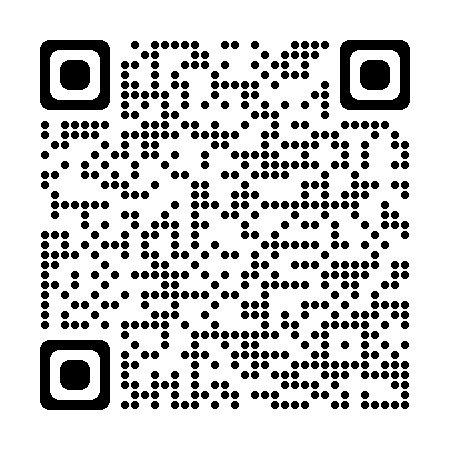 Dísz téri telephelyNyílt nap - 2024. április 17-én szerdán délelőtt 10:00-től 11:00-ig, és délután 16:00-tól 17:00-ighttps://forms.gle/wX4BgScE9KHyJ9SQ7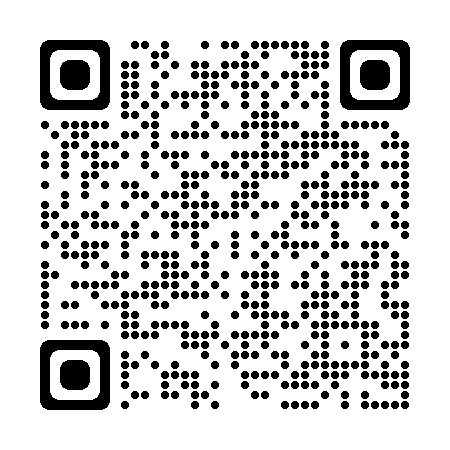 Mészáros utcai telephelyNyílt nap - 2024. április 11-én, csütörtökön délelőtt 10:00-től 11:00-ig és délután 16:00-tól 17:00-ighttps://forms.gle/DSZfWMdmwpyLe5a19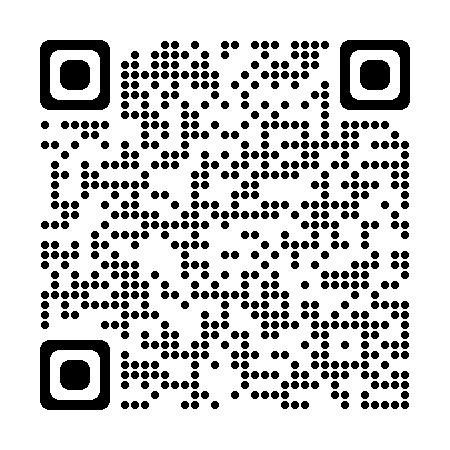 Tigris utcai telephelyNyílt nap - 2024. április 10-én, szerdán délelőtt 10:30-tól 11:30-ig és délután 16:00-tól 17:00-ighttps://forms.gle/fDrunWxLQs9o4aqQ7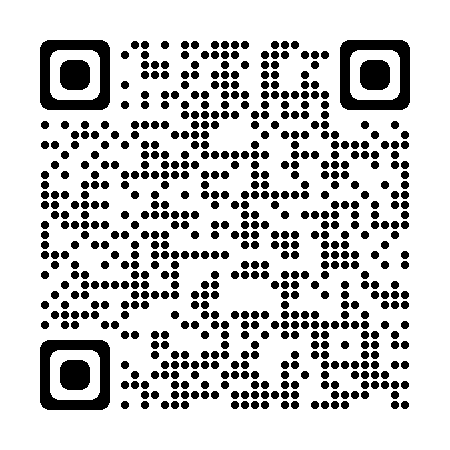 